Resolución #359Resolución #359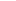 